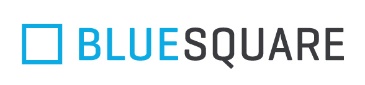 *1페이지 이내로 작성해주세요 블루스퀘어 AUDIENCE OFFICER 이력서블루스퀘어 AUDIENCE OFFICER 이력서블루스퀘어 AUDIENCE OFFICER 이력서블루스퀘어 AUDIENCE OFFICER 이력서블루스퀘어 AUDIENCE OFFICER 이력서블루스퀘어 AUDIENCE OFFICER 이력서블루스퀘어 AUDIENCE OFFICER 이력서성 명지원분야VIP룸 안내원VIP룸 안내원최근 사진생년월일성별최근 사진연락처최근 사진e-mail최근 사진현 주소최근 사진학력사항학교명기간기간기간전공재학/졸업학력사항  학년학력사항경력및활동사항구분기간기간기간주요 업무주요 업무경력및활동사항Ex) 블루스퀘어22.01~22.1222.01~22.1222.01~22.12경력및활동사항Ex) 코엑스아티움21.01~21.1221.01~21.1221.01~21.12경력및활동사항자격사항자격명취득년도취득년도취득년도시행처시행처자격사항Ex) 컴퓨터활용능력자격사항외국어시험명점수점수점수시험일자시험일자외국어Ex) TOEIC외국어자기소개및지원동기